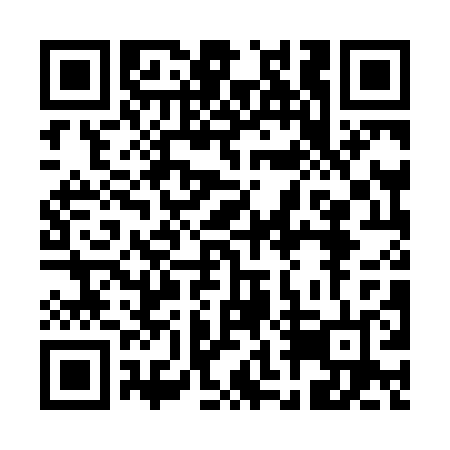 Prayer times for Pine Ridge Court, Minnesota, USAMon 1 Jul 2024 - Wed 31 Jul 2024High Latitude Method: Angle Based RulePrayer Calculation Method: Islamic Society of North AmericaAsar Calculation Method: ShafiPrayer times provided by https://www.salahtimes.comDateDayFajrSunriseDhuhrAsrMaghribIsha1Mon3:345:311:205:299:0711:042Tue3:355:321:205:299:0711:043Wed3:365:331:205:299:0711:034Thu3:375:331:205:299:0611:025Fri3:385:341:205:299:0611:026Sat3:395:351:205:299:0611:017Sun3:415:361:215:299:0511:008Mon3:425:361:215:299:0510:599Tue3:435:371:215:299:0410:5810Wed3:445:381:215:299:0410:5711Thu3:465:391:215:299:0310:5612Fri3:475:401:215:299:0210:5513Sat3:495:411:215:299:0210:5314Sun3:505:411:215:299:0110:5215Mon3:525:421:225:299:0010:5116Tue3:535:431:225:289:0010:4917Wed3:555:441:225:288:5910:4818Thu3:565:451:225:288:5810:4719Fri3:585:461:225:288:5710:4520Sat3:595:471:225:288:5610:4421Sun4:015:481:225:278:5510:4222Mon4:035:491:225:278:5410:4023Tue4:045:501:225:278:5310:3924Wed4:065:511:225:268:5210:3725Thu4:085:531:225:268:5110:3526Fri4:095:541:225:268:5010:3427Sat4:115:551:225:258:4910:3228Sun4:135:561:225:258:4710:3029Mon4:155:571:225:248:4610:2830Tue4:165:581:225:248:4510:2631Wed4:185:591:225:238:4410:25